Звіт
депутатки Житомирської міської ради Янушевич Людмили Петрівни
по виборчому округу №2 за перше півріччя 2021рвід політичної партії ВО «Батьківщина»	
Контактні дані:
Місце роботи, посада: Громадська діяльність
Адреса громадської приймальні: вул. Леха Качинського, 20Вул. Перемоги, 55Графік прийому громадян:Вул. Леха Качинського, 20:1-й та 2-й вівторок місяця  10.00- 14.00Вул. Перемоги ,55, каб. 1113-й та 4-й вівторок місяця 14.00 – 17.00Помічники:Павлюк Юрій Андрійович 0675936310Шантіна Алла Анатоліївна 0688988
Зустрічі із громадянами:Отримано 54 заяви та скарги, з них колективних 7.
Вирішено заяв та скарг особисто депутатом 22
Спрямовано для вирішення до інших органів та установ 214 заяви перенаправлено за належністю.
Діяльність в раді:
Відвідано  8 сесій ради з 9. Обрана до складу постійної комісії з питань Житлово-комунального господарства та інфраструктури міста.Відвідано 21 засідань постійної комісії із загальної кількості 22  Обрана головою депутатської групи з гендерних питань (ДГГП) «Рівні можливості», проведено два засідання. Разом з групою відвідали ЦМЛ 1 та ЦМЛ 2.14 квітня на запрошення НДІ взяла участь як депутатка- спікерка у Круглому столі «Жінки на місцевих виборах та в політиці: уроки та рекомендації».28 травня взяла участь у роботі «Круглого столу з питань дотримання прав жінок з інвалідністю», як голова ДГГП « Рівні можливості». Взято участь у роботі трьох робочих груп:- щодо опрацювання проєкту рішення міської ради «Про Регламент Житомирської міської ради»-щодо перевірки тарифів, встановлених виконавчим комітетом Житомирської міської ради;- щодо опрацювання проєкту рішення міської ради «Про наглядові ради юридичних осіб, заснованих Житомирською міською радою».  У травні, за моєї ініціативи та звернення виборців, на засіданні постійної комісії з питань житлово-комунального господарства та інфраструктури міста порушено питання щодо зростання тарифу на вивезення рідких побутових відходів (чищення вигрібних ям у приватному секторі), в результаті чого, за підтримки колег, прийнято рішення повернутися до старого тарифу. На засіданні постійної комісії підтримано моє звернення до управління житлового господарства щодо встановлення контейнера для збору сміття по вул. Труда, 24, біля Соколовського кар’єру на літній період.На чисельні звернення виборців округу порушено питання облаштування зупинки по вул. Вільський Шлях, біля магазину «Берізка»
Підготовлено та надіслано 21 звернення.       Спільно  з депутатами ВО «Батьківщина» у міській раді подарували місту 42 сакури та заклали Алею закоханих (район Польова, пам’ятник Космонавту). За звітний період надано благодійної допомоги у вигляді продуктів харчування, ліків, одягу-Ветеранській організації Богунського району міста,        -Лікарні №2 імені В.П. Павлусенка (двічі);        -Дитяча лікарня імені В.Й. Башека;        -Шести громадянам, що перебувають у скрутному становищі та звернулися за допомогою.      11 квітня в приміщені бібліотеки на Соколовій Горі за мого сприяння та підтримки відбувся захід пам’яті в’язнів Майданика до Міжнародного дня визволення в’язнів фашистських концтаборів.19 червня в приміщенні  Житомирської обласної філармонії імені Святослава Ріхтера під час церемонії нагородження переможців Всеукраїнської премії «Жінка ХХІ століття» отримала премію в номінації «ПОЛІТИКА» та Подяку від голови Житомирської обласної ради.На урочистому завершенні «Школи лідерок Житомирської територіальної громади», за участь у проєкті в якості спікерки, отримала  подяку від міського голови та Управління у справах сім’ї, молоді та спорту.Депутатка Житомирської міської ради                                                                      Людмила Янушевич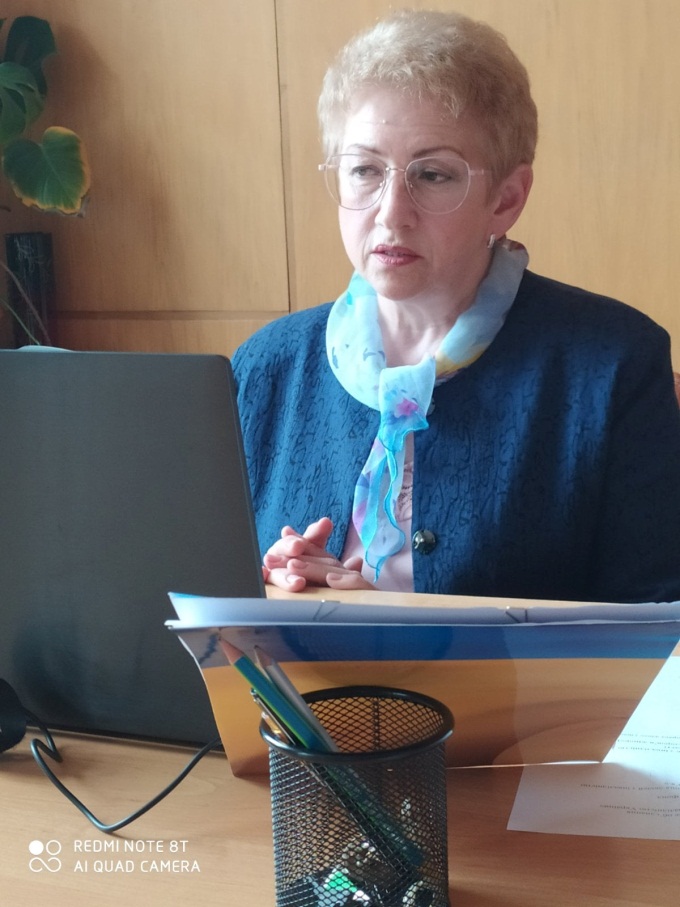 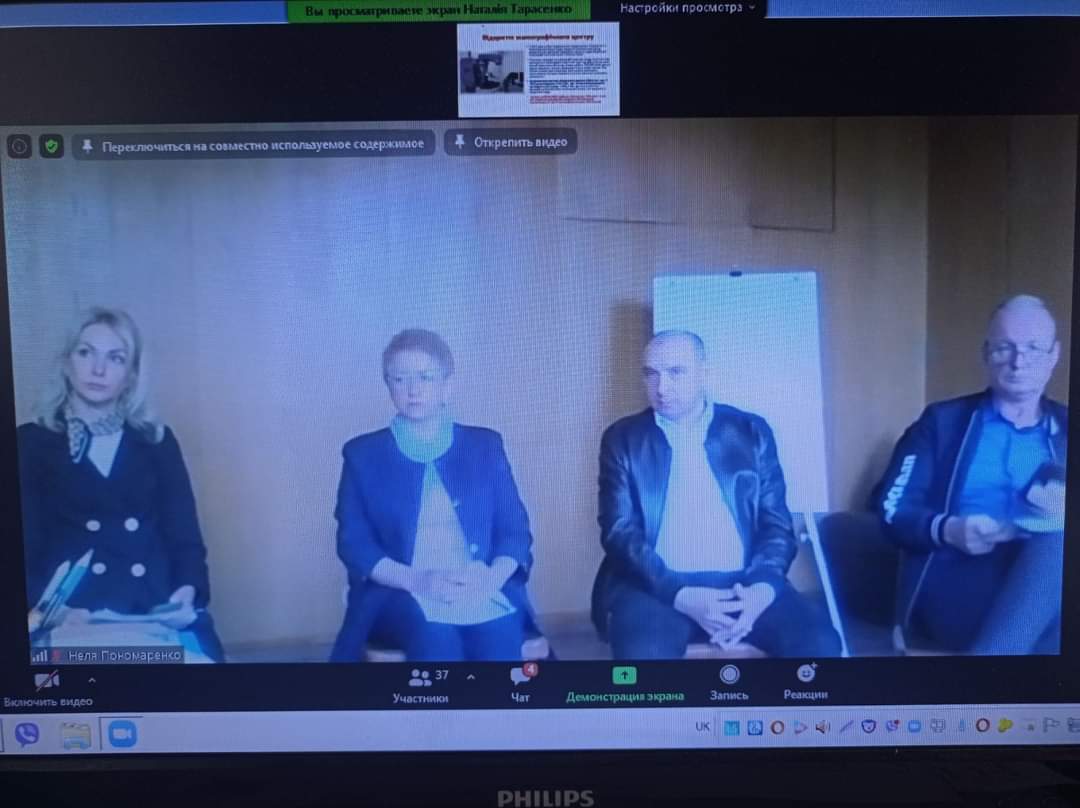 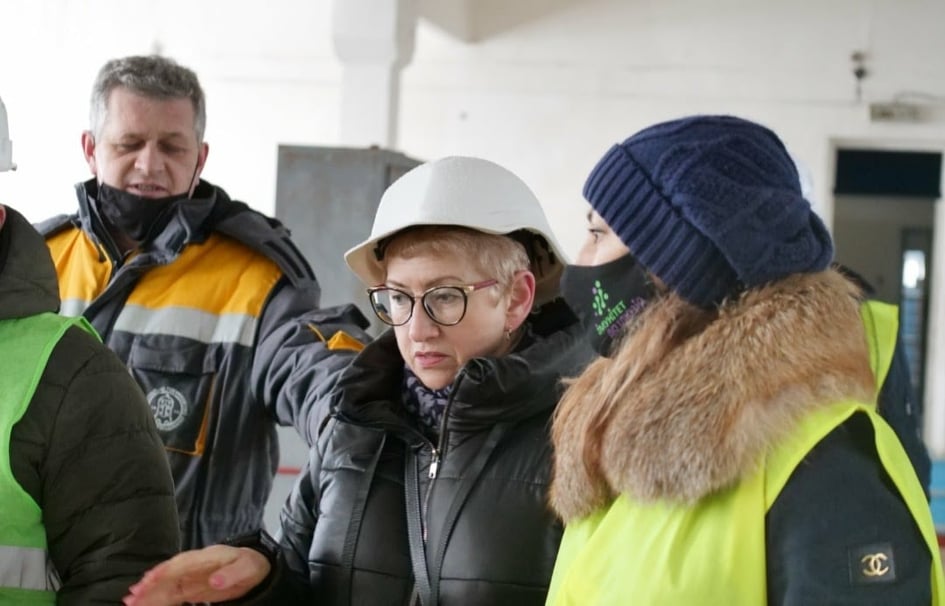 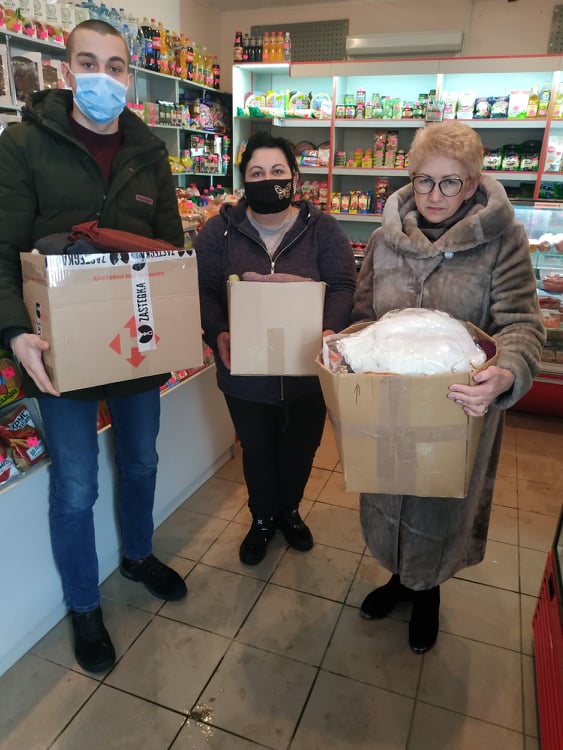 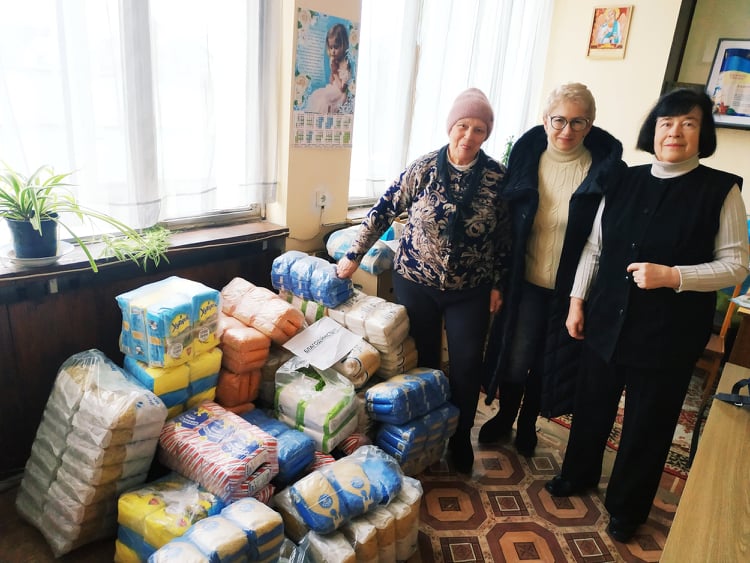 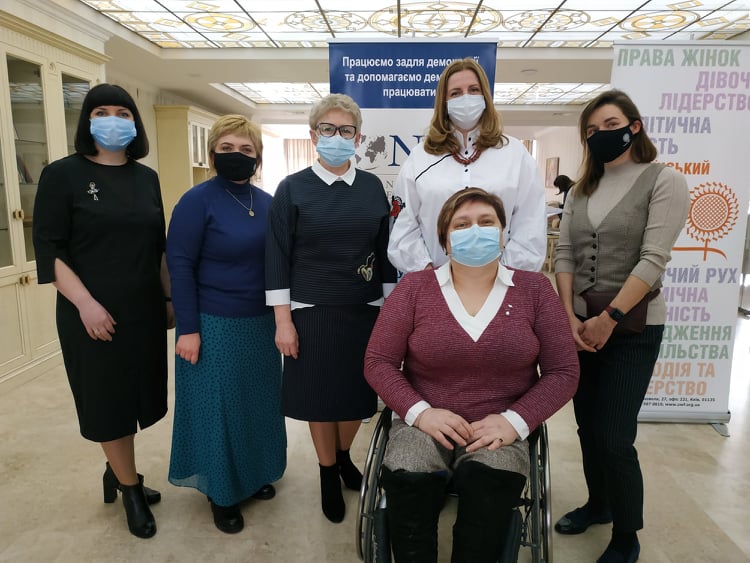 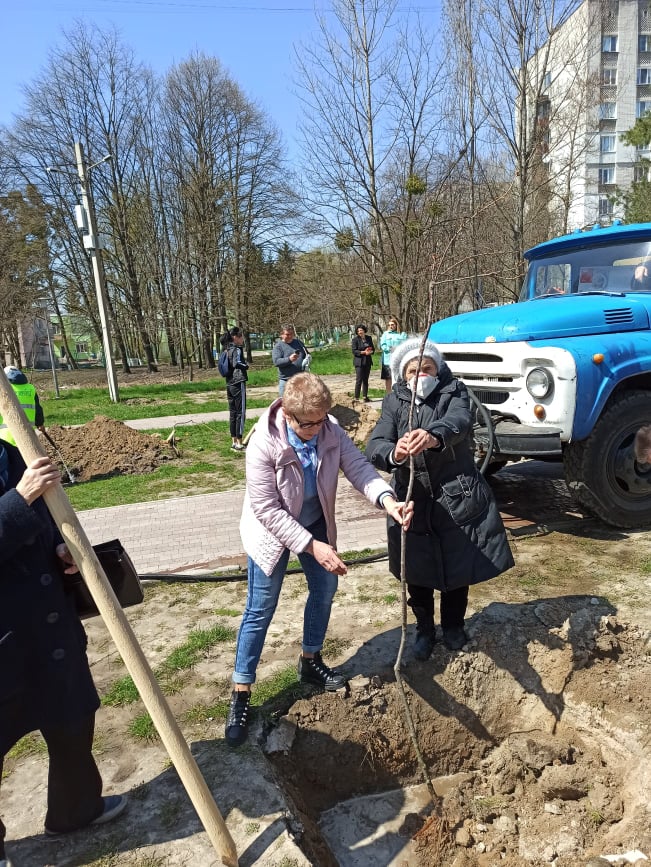 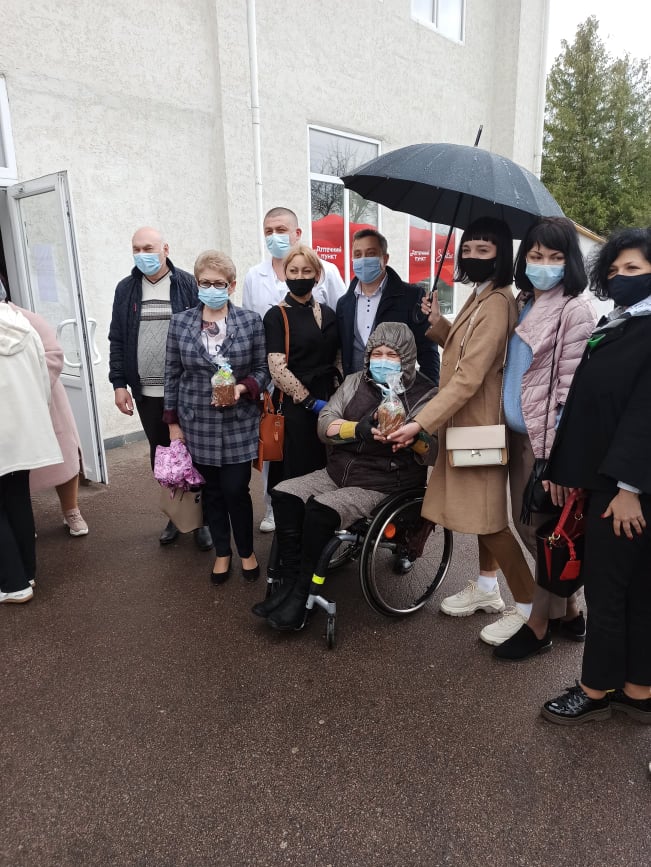 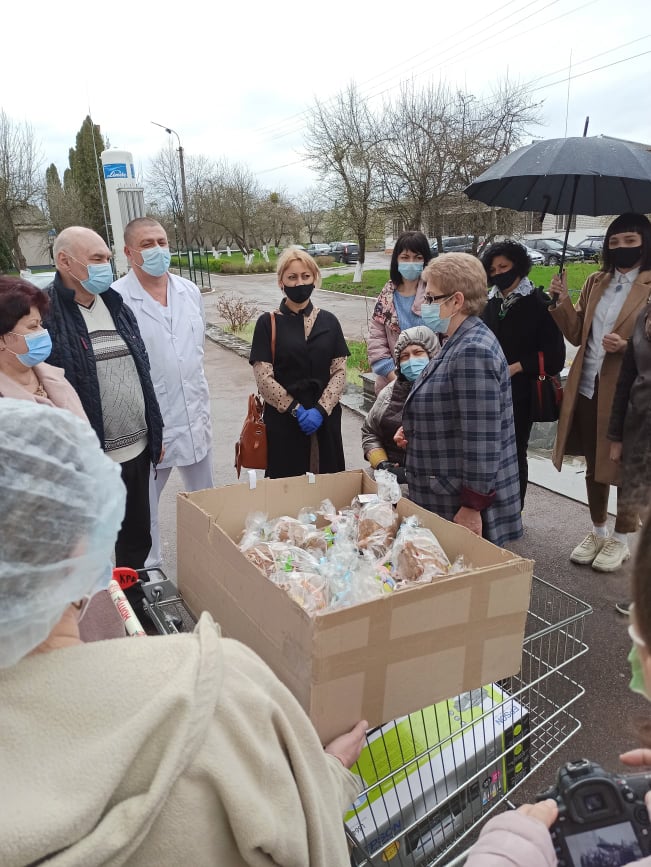 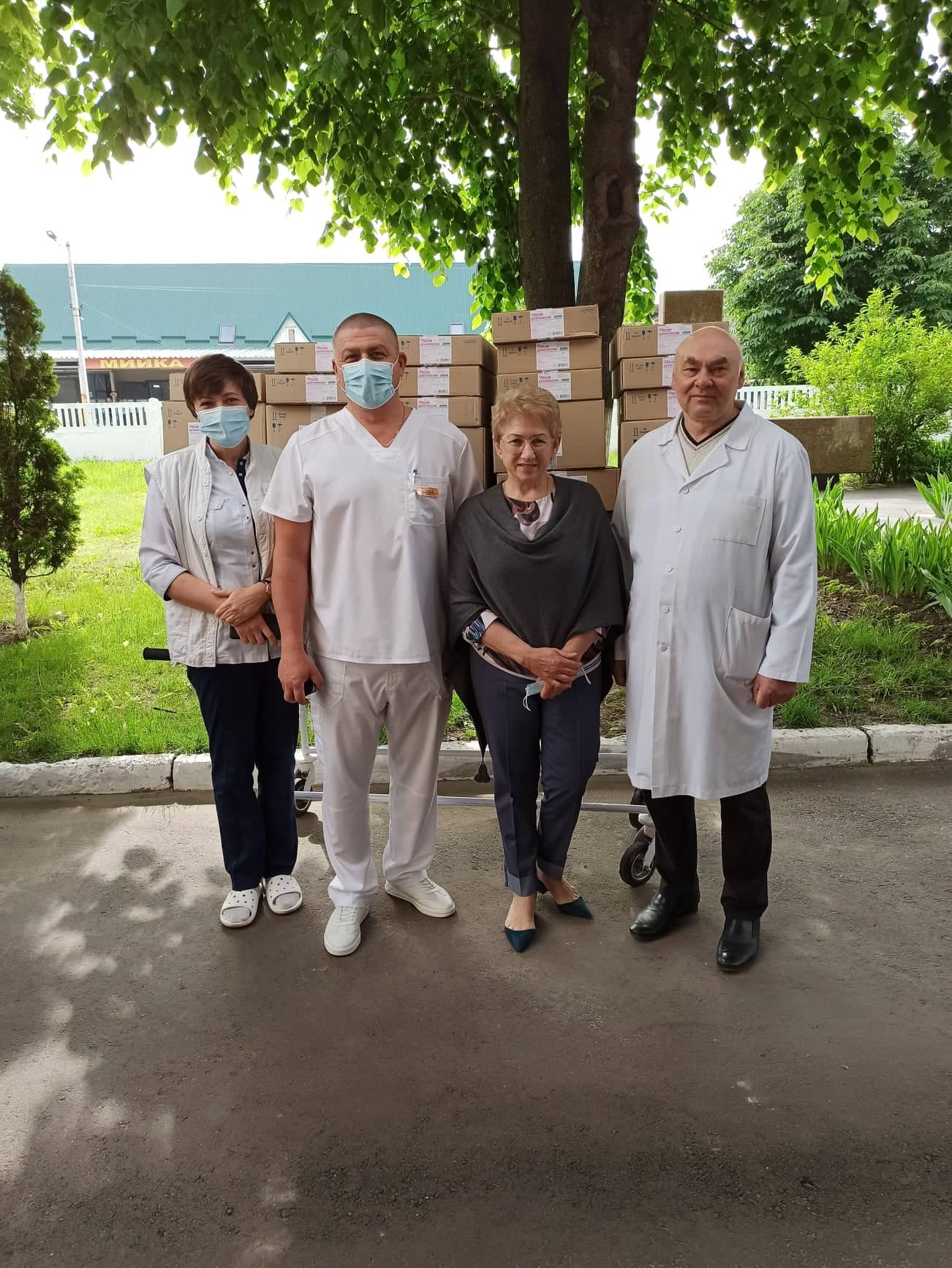 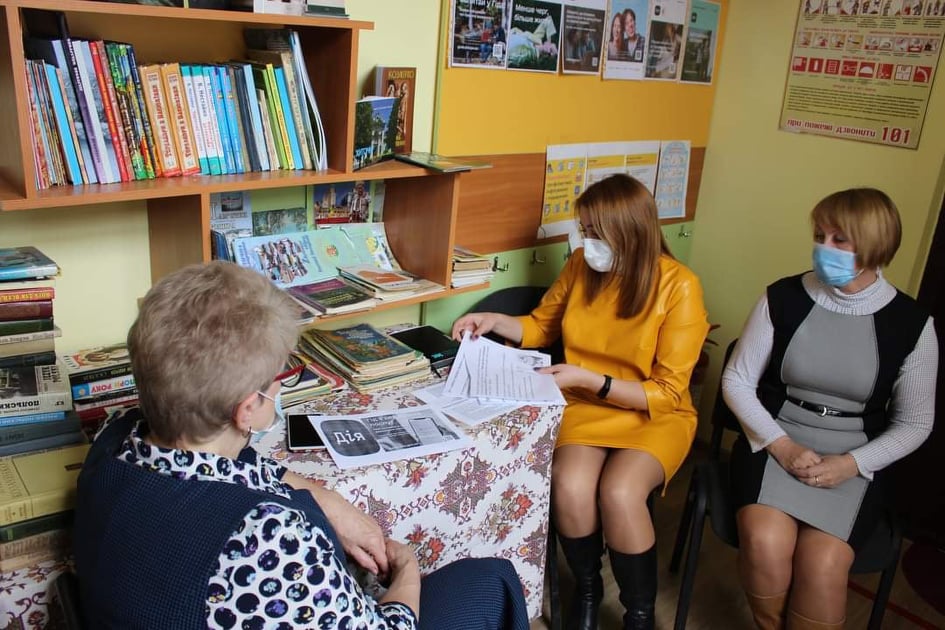 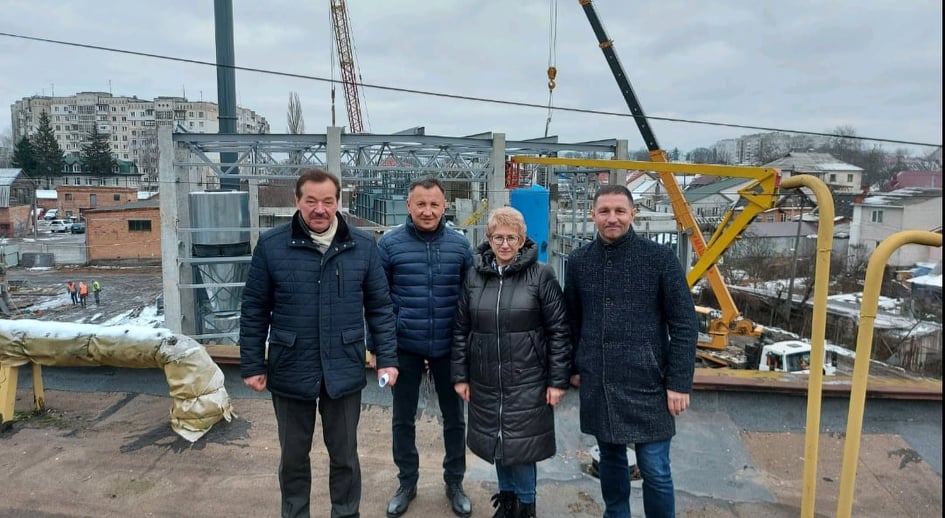 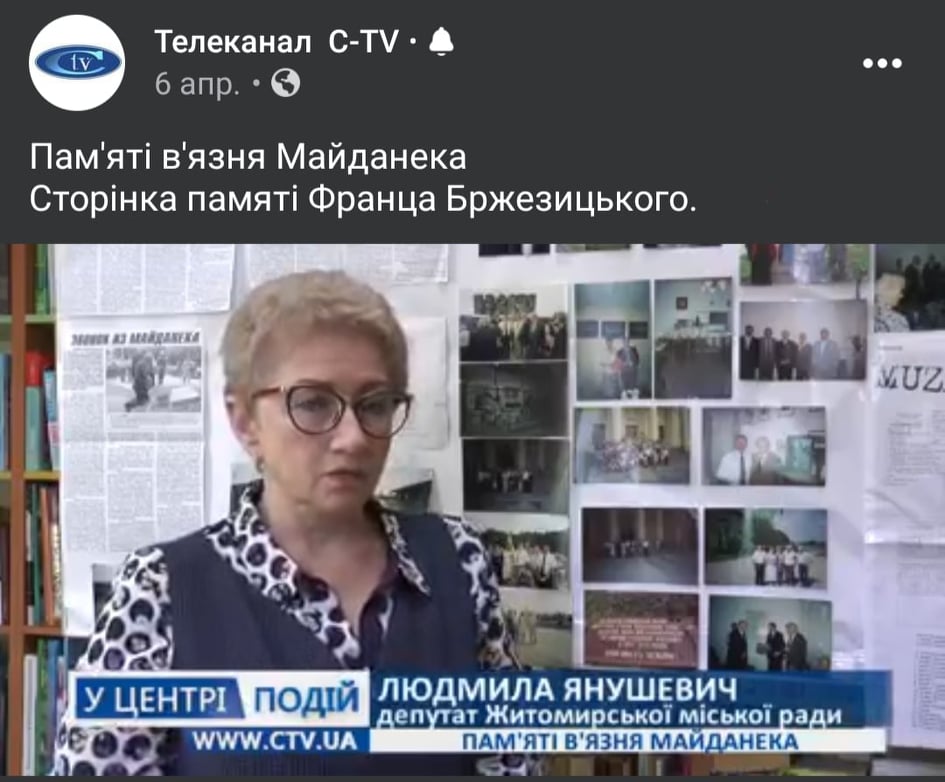 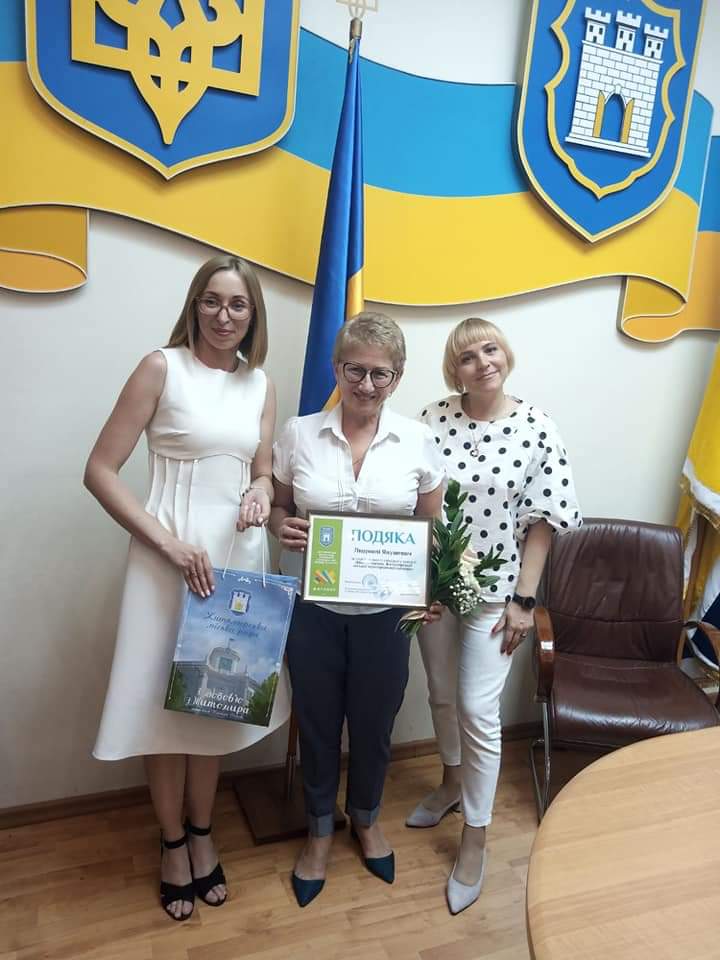 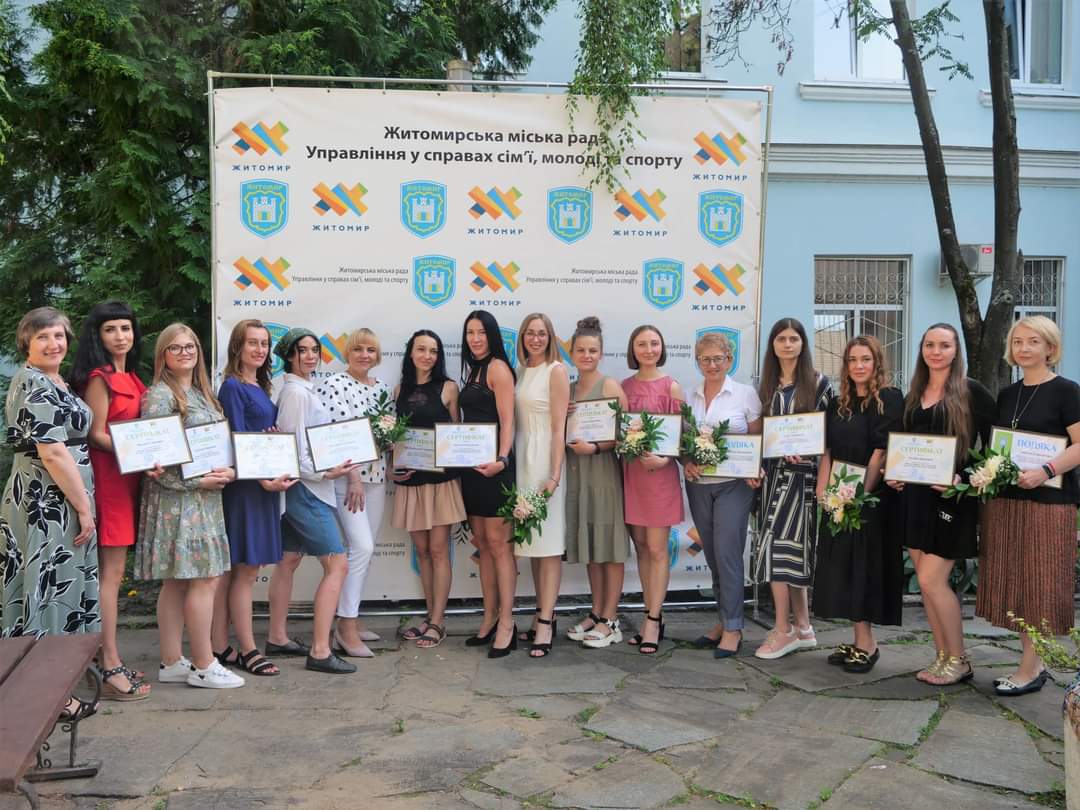 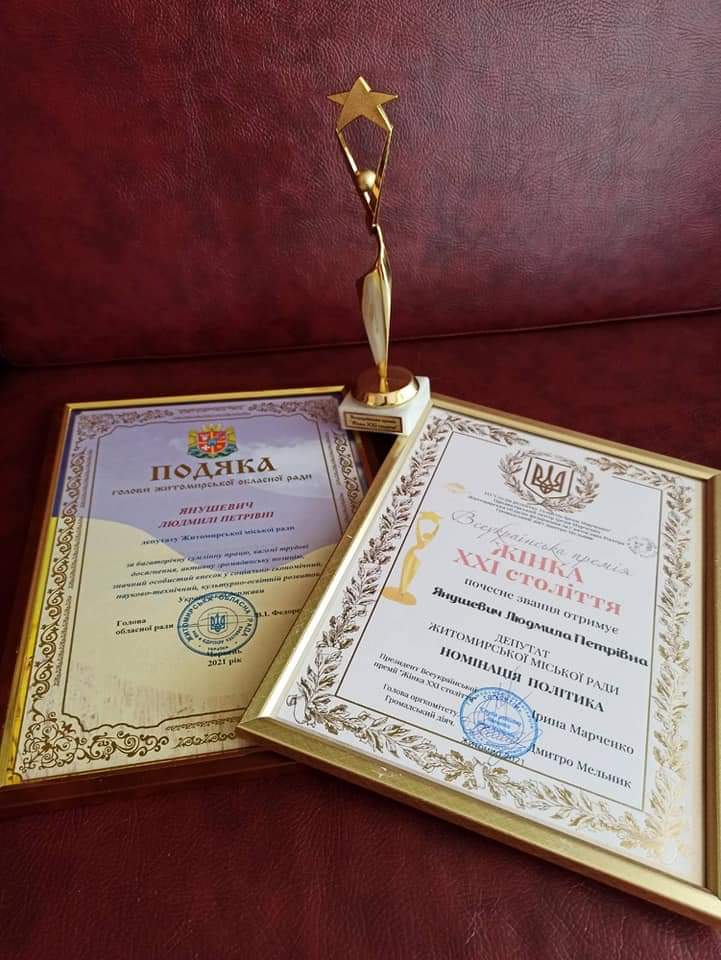 За звітний період мною прийнято громадян 
54Проведено зустрічей з мешканцями виборчого округу9Надано матеріальної допомоги48 тис. грн.№
з/пМісце зустрічі Тематика зустрічі 
Кількість
присутніх на
зустрічі
громадян, примітки1Проспект Миру, 63Питання щодо встановлення контейнерів для роздільного збору сміття, а саме: скла і пластику компанією Грін Бін.3 2Вул. Індустріальна,12Щодо:-проведення обстеженяя технічного стану будинку;-виконання ремонтно-будівельних робіт по влаштуванню мереж зливової каналізації, заміні каналізаційних мереж та ремонту асфальтно-бетонного покриття прибудинкової території.5Проведенно обстеження.3Вул. Бялика ,5Щодо вирішення питання підєднання житлових будинків по вул. Труда, Бялика, Склянського до централізованої мережі водовідведення;Кронування аварійних дерев.11 417.03. 2021Зустріч з активістами «ГО Парк Соколова Гора» щодо збереження паркової зони відпочинку на Павловській горі та  набережній річки Камянка. 6Направлено звернення. Проводиться вивчення ситуації.5Вул. Труда, 24Щодо: облаштування дороги з твердим покриттям в новому житловому масиві біля Соколовського кар’єру 46Майдан Корольова,2Зустріч з виборцями округу в кабінеті секретаря Житомирської міської ради щодо вирішення питання облаштування скверу за адресою Просп. Миру, 9Депутати округу 2, ініціативна група7Вул. Бялика, 9Питання щодо підвищення тарифу на чищення вигрібних ям та вивезення рідких побутових відходів.58Вул. Вільський Шлях, 265 В приміщені бібліотеки на Соколовій Горі проведено дві зустрічі з виборцями (лютий, квітень).6